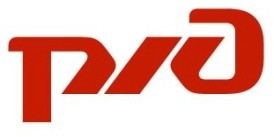 Заместителю Премьер-министра Республики Татарстан – министру промышленности и торговли Республики Татарстан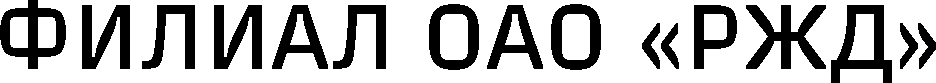 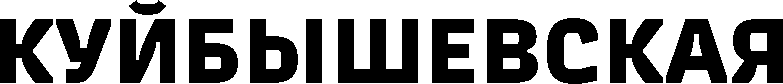 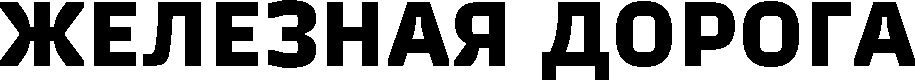 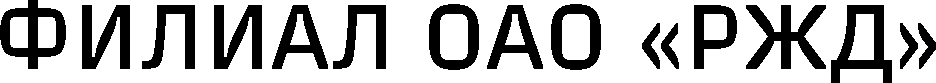 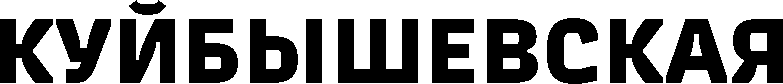 А.А.Каримову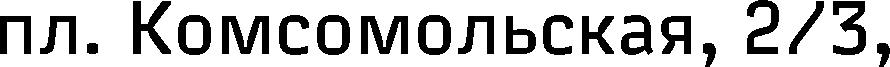 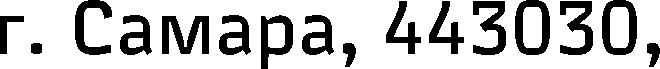 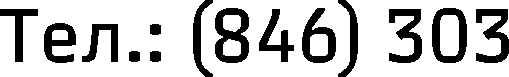 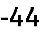 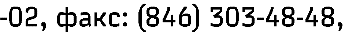 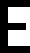 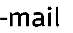 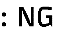 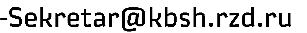 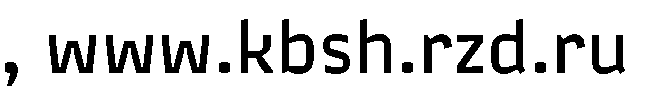 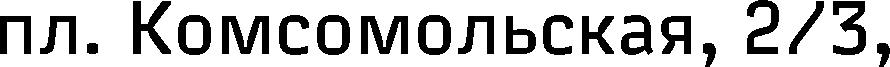 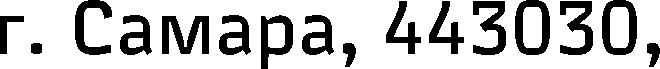 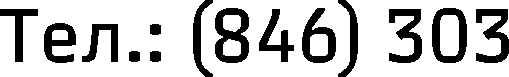 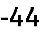 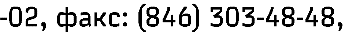 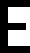 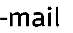 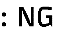 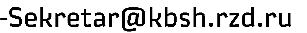 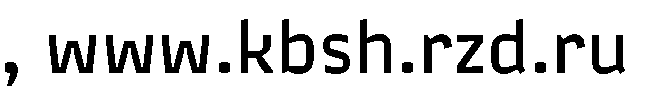 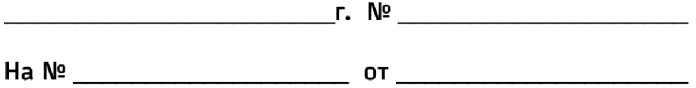 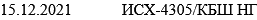 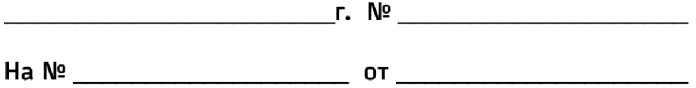 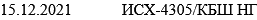 О поиске инновационных решенийРегиональная инновационная площадка Куйбышевской железной дороги«Трансфер инноваций» информирует о проведении Центром инновационного развития – филиал ОАО «РЖД» открытых запросов на поиск инновационных решений и технологий (информация о темах открытых запросов приложена).Заявки принимаются посредством специализированного раздела «Открытый запрос» автоматизированной системы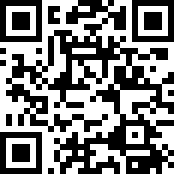 «Единое окно инноваций» (https://eoi.rzd.ru/front/запросы/) корпоративного интернет-портала ОАО «РЖД» по предложенной форме.Информация о проведении процедуры открытого запроса с учетом обозначения граничных условий размещена в рамках указанного выше специализированного раздела.Важно отметить, что в процессе рассмотрения заявок предпочтение будетотдаваться инновационным решениям, находящимся на конечной стадии развития с возможностью представить готовое решение и/или прототип для опытной эксплуатации и / или закупки в интересах ОАО «РЖД».К каждой заявке должны быть приложены документы, содержащие описание технико-экономической эффективности, в формате презентации (шаблон презентации с отражением ключевых вопросов прилагается), а также2Приложения: 1. Список открытых запросов на инновации на 1 л.;2. Шаблон заявки.zipГлавный инженержелезной дороги	Д.В.АграфенинИсп. Савин А.А. НЦИР Тел. 8(846) 303-37-31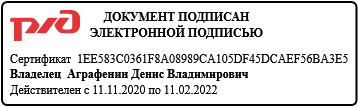 Темы открытых запросов на поиск инновационных решений и технологий, начало сбора заявок по которым IV квартал 2021 годадокументы,	подтверждающие	праваЗаявителей	насодержащиесявинновационных	решениях	результатыинтеллектуальнойдеятельности(вслучае наличия).№ п/пТема открытого запросаФункцио-нальный заказчикПериод сбора заявокПрименение инновационных решений в области разработки альтернативной адаптивной системы оповещения, исключающей превышения уровня шумаЦДПО15 ноября 2021 г. – 31 января 2022 г.Исполнение универсальной конструкции многосекционного (с типовыми секциями) жилого дома в виде информационной 3D моделиЦСР15 ноября 2021 г. –31 января 2022 г.Применение современных систем ресурсосбережения локомотивовЦТ13 декабря 2021 г. – 
13 февраля 2022 г.